 presents…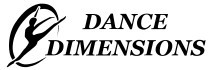 LOVE2DANCE Convention 2021Saturday November 13th			Studio A						Studio B9:00-9:30	Level Three (12-14) Welcome & Warm-up	9:00-9:30	Level One (6-8) Welcome & Warm-up9:30-10:30	Level Three (12-14) Lyrical (Lisa)		9:30-10:15	Level One (6-8) Hip Hop (Eddy)10:30-11:15	Level Three (12-14) Hip Hop (Eddy)		10:30-11:15	Level One (6-8) Jazz (Lisa)11:30-12:30	Level Four (15 & Over) Tap (Anita)		12:30-1:30	Level Three (12-14) Tap (Anita)		1:00-1:30	Level Four (15 & Over) Warm-up (Shayla)1:30-2:30 	Level Four (15 & Over) Jazz (Anita)		1:30-2:15	Level One (6-8) Tap (Lisa)2:30-3:30	Level Three (12-14) Jazz (Lisa)		2:30-3:15	Level One (6-8) Cheer/Dance (Sammy)3:30-4:30	Level Four (15 & Over) Hip Hop (Lisa)4:45-5:45	Level Four (15 & Over) Contemporary (Lisa) Sunday November 14th			Studio A						Studio B9:00-9:30	Level Four (15 +) Welcome & Warm-up (S)	9:00-9:30	Level Two (9-11) Welcome & Warm-up (K)9:30-10:30	Level Four (15+) Hip Hop (Eddy)		9:30-10:30	Level Two (9-11) Jazz (Lisa)10:45-11:45	Level Four (15+) Tap (Lisa)			10:45-11:30	Level Two (9-11) Hip Hop (Eddy)11:45-12:45	Level Three (12-14) Contemporary (Eddye)	12:45-1:45 	Level Four (15+) Contemporary (Eddye)	12:45-1:45	Level Three (12-14) Hip Hop (Lisa)1:45-2:30	Level Three (12-14) Jazz (Eddye)		1:45-2:30	Level Two (9-11) Tap (Lisa)2:45-3:45	Level Four (15+) Jazz (Lisa)			2:30-3:15	Level Two (9-11) Cheer/Dance (Sammy)4:00-4:45	Level Three (12-14) Tap (Lisa) 